Publicado en Pontevedra el 10/11/2017 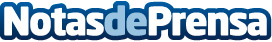  Crece la demanda de cursos Aulatel gracias a las 20 mil plazas creadas por el EstadoEl empleo público se verá reforzado en la recta final de 2017 con la creación de miles de plazas en el Ministerio de Justicia, la Agencia Tributaria o la Seguridad Social, en un escenario de optimismo donde la demanda de los cursos de Aulatel.es se ha disparado.

Datos de contacto:AulatelNota de prensa publicada en: https://www.notasdeprensa.es/crece-la-demanda-de-cursos-aulatel-gracias-a_1 Categorias: Galicia Recursos humanos Cursos http://www.notasdeprensa.es